	The Committee for Hispanic Children and Families, Inc.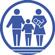 Obtaining Insurance: Some Questions You Should AskWhat is liability insurance? It could pay any investigation costs, lawyer fees and judgments related to a lawsuit or claim against you.Source: www.nafcc.org (Modified)Suggested limits by The National Association for Child Care: $1 million per occurrence and $2 million aggregate (total for policy period).Note: If a homeowner, standard home insurance coverage may not cover property damages as considered a place of business. This is resolved by obtaining business property insurance.DOES THIS POLICY COVER THE FOLLOWING?Professional LiabilityCovers me, my substitute, and other employees?Covers non-employee residents of home premises?☐  Yes        ☐  No☐  Yes        ☐  No☐  Yes        ☐  NoChild AbuseCovers me, my substitute, and other employeesCovers non-employee residents of home premises?Does a separate limit exist for child abuse?If a separate limit exists for child abuse, what is the amount?If a child care regulatory agency holds an administrative hearing, will the insurance company pay for an attorney to represent me?If a lawyer is not provided, will the cost of a lawyer be covered?☐  Yes        ☐  No☐  Yes        ☐  No☐  Yes        ☐  No☐  Yes        ☐  No$________☐  Yes        ☐  No☐  Yes        ☐  NoLegal Defense in Excess of Policy Limits,  including child abuse?(If not, means that all lawyer fees will be deducted from the policy’s aggregate limit.)☐  Yes        ☐  NoAccidental Medical Insurance (In Home Accident)Coverage per injured child?Is coverage primary or excess?(If excess coverage, parents first submit medical fees to their primary insurer.) ☐  Yes        ☐  No$________☐  P          ☐  EAccidents Away from HomeCover medical costs related to car accident?☐  Yes        ☐  No☐  Yes        ☐  NoRenter (Landlord is listed as’ additional insured’)DEDUCTIBLESLiabilityAccidents$____________  per  _________$____________  per  _________